I - RelatórioTrata-se de Projeto de extensão com vistas ao aperfeiçoamento técnico-científico em Direito Constitucional.O processo foi aberto em 08 de março de 2018, através do memorando nº 015/DCJ-NUCSA/2018 (Folha 1) assinado pela Chefe de Departamento Maria Eugenia de Oliveira Silva. No processo constam os seguintes documentos:Folha 2: Requerimento de abertura de processo, interessado Dr. Bruno Valverde Chahaira; Folhas 3 - 9: Formulário de Extensão com a proposta supracitada;Folha 10: Parecer CONDEP assinado pelo Dr. Delson Fernando Barcellos Xavier;Folhas 11 -15: Ata CONDEP/ DCJ-NUCSA;Folha 16: Despacho nº 37/2018-DEC/PROCEA;Folhas 17: Ordem de serviço 033/NUCSA-UNIR; Folha 18: Parecer/NUCSA/UNIR;Folhas 19-20: Ata do Conselho NUCSA/UNIR ;Folha 21: Despacho nº 060/2018Folha 22: Despacho nº 111/2018-DEC/PROCEAFolha 23: Despacho nº 0373/2018-SECONSFolhas 24 - 26: e-mailsFolha 22: Despacho nº 0434/2018-SECONS para o conselheiro Carlos Alexandre Barros Trubiliano.II – AnáliseO Projeto de extensão trata-se da oferta de curso de aperfeiçoamento em Direito Constitucional ofertado entre os meses de fevereiro e junho de 2018, totalizando 80h atividades. O coordenador do projeto foi o Dr. Bruno Valverde Chahaira. Constam ainda no processo, as aprovações nas instâncias do Conselho de Departamento e do Núcleo de Ciências Sociais Aplicadas (CONUCSA/UNIR).III – ParecerDiante do exposto no relato e análise do processo, s.m .j, sou de parecer FAVORÁVEL a institucionalização do projeto de extensão, uma vez que o mesmo está de acordo com a Resolução 226/CONSEA. Ji-Paraná, 03 de Setembro de 2018.Conselheiro Carlos Alexandre Barros Trubiliano          Relator CPE/CONSEADecisão:	Na 104ª sessão ordinária, em 18-09-2018, a câmara rejeita o parecer em tela, cujo relator é de parecer favorável.	A câmara devolve o processo ao departamento para que a certificação do projeto seja feita de acordo com o correto enquadramento, como atividade extracurricular de ensino.Conselheiro Márcio SeccoPresidenteConselho Superior Acadêmico CONSEACÂMARA DE PESQUISA E EXTENSÃO – CPEProcesso n.º 23118.000747/2018-83Parecer: 2304/CPEAssunto: Projeto de Extensão.“Curso de aperfeiçoamento em direito constitucional”Assunto: Projeto de Extensão.“Curso de aperfeiçoamento em direito constitucional”Interessado: Bruno Valverde ChahairaInteressado: Bruno Valverde ChahairaRelator: Carlos Alexandre Barros Trubiliano Relator: Carlos Alexandre Barros Trubiliano 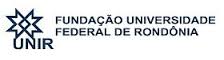 Conselho Superior Acadêmico- CONSEAProcesso: 23118.000747/2018-83Câmara de Pesquisa e Extensão - CPEParecer: 2304/CPECâmara de Pesquisa e Extensão - CPEAssunto: Projeto de Extensão: “Curso de aperfeiçoamento em direito constitucional”Assunto: Projeto de Extensão: “Curso de aperfeiçoamento em direito constitucional”Interessada: Bruno Valverde ChahairaInteressada: Bruno Valverde ChahairaRelator: Conselheiro Carlos Alexandre Barros TrubilianoRelator: Conselheiro Carlos Alexandre Barros Trubiliano